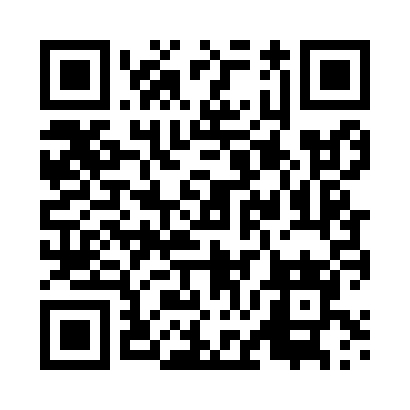 Prayer times for Gumna, PolandWed 1 May 2024 - Fri 31 May 2024High Latitude Method: Angle Based RulePrayer Calculation Method: Muslim World LeagueAsar Calculation Method: HanafiPrayer times provided by https://www.salahtimes.comDateDayFajrSunriseDhuhrAsrMaghribIsha1Wed3:035:2212:425:488:0410:132Thu3:005:2012:425:498:0510:153Fri2:575:1812:425:498:0710:184Sat2:545:1612:425:508:0810:215Sun2:515:1512:425:518:1010:236Mon2:485:1312:425:528:1110:267Tue2:445:1212:425:538:1310:298Wed2:415:1012:425:548:1410:329Thu2:385:0812:425:558:1610:3510Fri2:355:0712:425:568:1710:3811Sat2:325:0512:425:578:1910:4012Sun2:285:0412:425:578:2010:4313Mon2:265:0212:425:588:2110:4614Tue2:265:0112:425:598:2310:4915Wed2:255:0012:426:008:2410:5016Thu2:244:5812:426:018:2610:5117Fri2:244:5712:426:028:2710:5118Sat2:234:5612:426:028:2810:5219Sun2:234:5412:426:038:3010:5320Mon2:234:5312:426:048:3110:5321Tue2:224:5212:426:058:3210:5422Wed2:224:5112:426:058:3410:5423Thu2:214:5012:426:068:3510:5524Fri2:214:4912:426:078:3610:5625Sat2:214:4812:426:088:3710:5626Sun2:204:4712:426:088:3810:5727Mon2:204:4612:426:098:4010:5728Tue2:204:4512:436:108:4110:5829Wed2:194:4412:436:108:4210:5830Thu2:194:4312:436:118:4310:5931Fri2:194:4312:436:128:4411:00